	BÖLÜMÜBAŞKANLIĞINA/ANA  BİLİM DALI BAŞKANLIĞINAAşağıda ayrıntıları belirtilen kısa süreli yurt içi/yurt dışı görevlendirmenin yapılabilmesi için gereğini onayınıza arz ederim.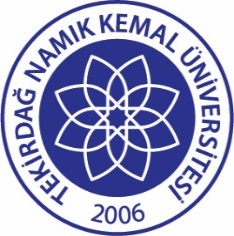 TNKÜYURTİÇİ/YURTDIŞI GÖREVLENDİRME TALEP FORMUDoküman No:EYS-FRM-128TNKÜYURTİÇİ/YURTDIŞI GÖREVLENDİRME TALEP FORMUHazırlama Tarihi:17.12.2021TNKÜYURTİÇİ/YURTDIŞI GÖREVLENDİRME TALEP FORMURevizyon Tarihi:--TNKÜYURTİÇİ/YURTDIŞI GÖREVLENDİRME TALEP FORMURevizyon No:0TNKÜYURTİÇİ/YURTDIŞI GÖREVLENDİRME TALEP FORMUToplam Sayfa Sayısı:1GÖREVLENDİRME TALEP EDEN PERSONEL BİLGİLERİGÖREVLENDİRME TALEP EDEN PERSONEL BİLGİLERİGÖREVLENDİRME TALEP EDEN PERSONEL BİLGİLERİGÖREVLENDİRME TALEP EDEN PERSONEL BİLGİLERİGÖREVLENDİRME TALEP EDEN PERSONEL BİLGİLERİGÖREVLENDİRME TALEP EDEN PERSONEL BİLGİLERİGÖREVLENDİRME TALEP EDEN PERSONEL BİLGİLERİGÖREVLENDİRME TALEP EDEN PERSONEL BİLGİLERİGÖREVLENDİRME TALEP EDEN PERSONEL BİLGİLERİGÖREVLENDİRME TALEP EDEN PERSONEL BİLGİLERİGÖREVLENDİRME TALEP EDEN PERSONEL BİLGİLERİGÖREVLENDİRME TALEP EDEN PERSONEL BİLGİLERİGÖREVLENDİRME TALEP EDEN PERSONEL BİLGİLERİGÖREVLENDİRME TALEP EDEN PERSONEL BİLGİLERİGÖREVLENDİRME TALEP EDEN PERSONEL BİLGİLERİGÖREVLENDİRME TALEP EDEN PERSONEL BİLGİLERİGÖREVLENDİRME TALEP EDEN PERSONEL BİLGİLERİGÖREVLENDİRME TALEP EDEN PERSONEL BİLGİLERİGÖREVLENDİRME TALEP EDEN PERSONEL BİLGİLERİÜnvanıÜnvanıÜnvanıAdı SoyadıAdı SoyadıAdı SoyadıAdı SoyadıAdı SoyadıBirimiBirimiBirimiBirimiBirimiBirimiBirimiBölümüBölümüBölümüBölümüGÖREVLENDİRMENİN KONUSUGÖREVLENDİRMENİN KONUSUGÖREVLENDİRMENİN KONUSUGÖREVLENDİRMENİN KONUSUGÖREVLENDİRMENİN KONUSUGÖREVLENDİRMENİN KONUSUGÖREVLENDİRMENİN KONUSUGÖREVLENDİRMENİN KONUSUGÖREVLENDİRMENİN KONUSUGÖREVLENDİRMENİN KONUSUGÖREVLENDİRMENİN KONUSUGÖREVLENDİRMENİN KONUSUGÖREVLENDİRMENİN KONUSUGÖREVLENDİRMENİN KONUSUGÖREVLENDİRMENİN KONUSUGÖREVLENDİRMENİN KONUSUGÖREVLENDİRMENİN KONUSUGÖREVLENDİRMENİN KONUSUGÖREVLENDİRMENİN KONUSUKongre	Konferans	Konferans	Konferans	Konferans	Konferans	Çalıştay	Çalıştay	Çalıştay	Çalıştay	Çalıştay	Araştırma ve İnceleme Gezileri Araştırma ve İnceleme Gezileri Araştırma ve İnceleme Gezileri Araştırma ve İnceleme Gezileri Araştırma ve İnceleme Gezileri Diğer(Belirtiniz) Diğer(Belirtiniz) Diğer(Belirtiniz) Etkinliğin Adı ve YeriEtkinliğin Tarihi veSüresiEtkinliğin Başlama Tarihi 	/ 	/201  Etkinliğin Başlama Tarihi 	/ 	/201  Etkinliğin Başlama Tarihi 	/ 	/201  Etkinliğin Başlama Tarihi 	/ 	/201  Etkinliğin Başlama Tarihi 	/ 	/201  Etkinliğin Başlama Tarihi 	/ 	/201  Etkinliğin Başlama Tarihi 	/ 	/201  Görevlendirme Başlama Tarihi 	/ 	/201  Görevlendirme Başlama Tarihi 	/ 	/201  Görevlendirme Başlama Tarihi 	/ 	/201  Görevlendirme Başlama Tarihi 	/ 	/201  Görevlendirme Başlama Tarihi 	/ 	/201  Görevlendirme Başlama Tarihi 	/ 	/201  Görevlendirme Başlama Tarihi 	/ 	/201  Görevlendirme Başlama Tarihi 	/ 	/201  Görevlendirme Başlama Tarihi 	/ 	/201  GünGünEtkinliğin Tarihi veSüresiEtkinliğin Bitiş Tarihi 	/ 	/201  Etkinliğin Bitiş Tarihi 	/ 	/201  Etkinliğin Bitiş Tarihi 	/ 	/201  Etkinliğin Bitiş Tarihi 	/ 	/201  Etkinliğin Bitiş Tarihi 	/ 	/201  Etkinliğin Bitiş Tarihi 	/ 	/201  Etkinliğin Bitiş Tarihi 	/ 	/201  Görevlendirme Bitiş Tarihi 	/ 	/201  Görevlendirme Bitiş Tarihi 	/ 	/201  Görevlendirme Bitiş Tarihi 	/ 	/201  Görevlendirme Bitiş Tarihi 	/ 	/201  Görevlendirme Bitiş Tarihi 	/ 	/201  Görevlendirme Bitiş Tarihi 	/ 	/201  Görevlendirme Bitiş Tarihi 	/ 	/201  Görevlendirme Bitiş Tarihi 	/ 	/201  Görevlendirme Bitiş Tarihi 	/ 	/201  GünGünTalep Edilen Görevlendirme Şekli ve Seyahatin Ne Şekilde YapılacağıYolluklu Yolluklu Yolluklu Yolluksuz Yolluksuz Yolluksuz Yevmiyeli Yevmiyeli Yevmiyeli Yevmiyesiz Yevmiyesiz Yevmiyesiz Katılım Ücreti Katılım Ücreti Katılım Ücreti Katılım Ücreti Katılım Ücreti Konaklama Talep Edilen Görevlendirme Şekli ve Seyahatin Ne Şekilde YapılacağıOtobüs	Otobüs	Otobüs	Otobüs	Otobüs	Güzergah / VasıtaGüzergah / VasıtaGüzergah / VasıtaGüzergah / VasıtaGüzergah / VasıtaGüzergah / VasıtaGüzergah / VasıtaGüzergah / VasıtaGüzergah / VasıtaGüzergah / VasıtaGüzergah / VasıtaGüzergah / VasıtaGüzergah / VasıtaTalep Edilen Görevlendirme Şekli ve Seyahatin Ne Şekilde YapılacağıTren	Tren	Tren	Tren	Tren	Güzergah / VasıtaGüzergah / VasıtaGüzergah / VasıtaGüzergah / VasıtaGüzergah / VasıtaGüzergah / VasıtaGüzergah / VasıtaGüzergah / VasıtaGüzergah / VasıtaGüzergah / VasıtaGüzergah / VasıtaGüzergah / VasıtaGüzergah / VasıtaTalep Edilen Görevlendirme Şekli ve Seyahatin Ne Şekilde YapılacağıUçak *	Uçak *	Uçak *	Uçak *	Uçak *	Güzergah / VasıtaGüzergah / VasıtaGüzergah / VasıtaGüzergah / VasıtaGüzergah / VasıtaGüzergah / VasıtaGüzergah / VasıtaGüzergah / VasıtaGüzergah / VasıtaGüzergah / VasıtaGüzergah / VasıtaGüzergah / VasıtaGüzergah / VasıtaTalep Edilen Görevlendirme Şekli ve Seyahatin Ne Şekilde YapılacağıKendi Aracı **	Kendi Aracı **	Kendi Aracı **	Kendi Aracı **	Kendi Aracı **	Güzergah / VasıtaGüzergah / VasıtaGüzergah / VasıtaGüzergah / VasıtaGüzergah / VasıtaGüzergah / VasıtaGüzergah / VasıtaGüzergah / VasıtaGüzergah / VasıtaGüzergah / VasıtaGüzergah / VasıtaGüzergah / VasıtaGüzergah / VasıtaTalep Edilen Görevlendirme Şekli ve Seyahatin Ne Şekilde YapılacağıTaşıt Kiralama **   Taşıt Kiralama **   Taşıt Kiralama **   Taşıt Kiralama **   Taşıt Kiralama **   Güzergah / VasıtaGüzergah / VasıtaGüzergah / VasıtaGüzergah / VasıtaGüzergah / VasıtaGüzergah / VasıtaGüzergah / VasıtaGüzergah / VasıtaGüzergah / VasıtaGüzergah / VasıtaGüzergah / VasıtaGüzergah / VasıtaGüzergah / VasıtaTalep Edilen Görevlendirme Şekli ve Seyahatin Ne Şekilde YapılacağıResmi Araç ***	Resmi Araç ***	Resmi Araç ***	Resmi Araç ***	Resmi Araç ***	Güzergah / VasıtaGüzergah / VasıtaGüzergah / VasıtaGüzergah / VasıtaGüzergah / VasıtaGüzergah / VasıtaGüzergah / VasıtaGüzergah / VasıtaGüzergah / VasıtaGüzergah / VasıtaGüzergah / VasıtaGüzergah / VasıtaGüzergah / Vasıta*Yurtiçi görevlendirmelerede 6245 sayılı kanun gereği uçak ile görevlendirme yapılmamaktadır(6245 sayılı kanundakiistisnalar hariç)**Projelerde kendi aracı ve taşıt kiralama seçenekleriyle seyahat edenlerin toplam km miktarının yönetim kurulu kararlarında olmasıgerekmektedir.***Sadece idari görevler için yapılan görevlendirmelerde talep edilebilir(Araç durumu İdari ve Mali İşler Daire Başkanlığı ile görüşülüp onay alındıktan sonra)****Güzergahlar ayrıntılı bir şekilde belirtilmelidir.Örnek: Tekirdağ-İstanbul otobüsle(gidiş/dönüş), İstanbul-Antalya uçakla(gidiş/dönüş)*Yurtiçi görevlendirmelerede 6245 sayılı kanun gereği uçak ile görevlendirme yapılmamaktadır(6245 sayılı kanundakiistisnalar hariç)**Projelerde kendi aracı ve taşıt kiralama seçenekleriyle seyahat edenlerin toplam km miktarının yönetim kurulu kararlarında olmasıgerekmektedir.***Sadece idari görevler için yapılan görevlendirmelerde talep edilebilir(Araç durumu İdari ve Mali İşler Daire Başkanlığı ile görüşülüp onay alındıktan sonra)****Güzergahlar ayrıntılı bir şekilde belirtilmelidir.Örnek: Tekirdağ-İstanbul otobüsle(gidiş/dönüş), İstanbul-Antalya uçakla(gidiş/dönüş)*Yurtiçi görevlendirmelerede 6245 sayılı kanun gereği uçak ile görevlendirme yapılmamaktadır(6245 sayılı kanundakiistisnalar hariç)**Projelerde kendi aracı ve taşıt kiralama seçenekleriyle seyahat edenlerin toplam km miktarının yönetim kurulu kararlarında olmasıgerekmektedir.***Sadece idari görevler için yapılan görevlendirmelerde talep edilebilir(Araç durumu İdari ve Mali İşler Daire Başkanlığı ile görüşülüp onay alındıktan sonra)****Güzergahlar ayrıntılı bir şekilde belirtilmelidir.Örnek: Tekirdağ-İstanbul otobüsle(gidiş/dönüş), İstanbul-Antalya uçakla(gidiş/dönüş)*Yurtiçi görevlendirmelerede 6245 sayılı kanun gereği uçak ile görevlendirme yapılmamaktadır(6245 sayılı kanundakiistisnalar hariç)**Projelerde kendi aracı ve taşıt kiralama seçenekleriyle seyahat edenlerin toplam km miktarının yönetim kurulu kararlarında olmasıgerekmektedir.***Sadece idari görevler için yapılan görevlendirmelerde talep edilebilir(Araç durumu İdari ve Mali İşler Daire Başkanlığı ile görüşülüp onay alındıktan sonra)****Güzergahlar ayrıntılı bir şekilde belirtilmelidir.Örnek: Tekirdağ-İstanbul otobüsle(gidiş/dönüş), İstanbul-Antalya uçakla(gidiş/dönüş)*Yurtiçi görevlendirmelerede 6245 sayılı kanun gereği uçak ile görevlendirme yapılmamaktadır(6245 sayılı kanundakiistisnalar hariç)**Projelerde kendi aracı ve taşıt kiralama seçenekleriyle seyahat edenlerin toplam km miktarının yönetim kurulu kararlarında olmasıgerekmektedir.***Sadece idari görevler için yapılan görevlendirmelerde talep edilebilir(Araç durumu İdari ve Mali İşler Daire Başkanlığı ile görüşülüp onay alındıktan sonra)****Güzergahlar ayrıntılı bir şekilde belirtilmelidir.Örnek: Tekirdağ-İstanbul otobüsle(gidiş/dönüş), İstanbul-Antalya uçakla(gidiş/dönüş)*Yurtiçi görevlendirmelerede 6245 sayılı kanun gereği uçak ile görevlendirme yapılmamaktadır(6245 sayılı kanundakiistisnalar hariç)**Projelerde kendi aracı ve taşıt kiralama seçenekleriyle seyahat edenlerin toplam km miktarının yönetim kurulu kararlarında olmasıgerekmektedir.***Sadece idari görevler için yapılan görevlendirmelerde talep edilebilir(Araç durumu İdari ve Mali İşler Daire Başkanlığı ile görüşülüp onay alındıktan sonra)****Güzergahlar ayrıntılı bir şekilde belirtilmelidir.Örnek: Tekirdağ-İstanbul otobüsle(gidiş/dönüş), İstanbul-Antalya uçakla(gidiş/dönüş)*Yurtiçi görevlendirmelerede 6245 sayılı kanun gereği uçak ile görevlendirme yapılmamaktadır(6245 sayılı kanundakiistisnalar hariç)**Projelerde kendi aracı ve taşıt kiralama seçenekleriyle seyahat edenlerin toplam km miktarının yönetim kurulu kararlarında olmasıgerekmektedir.***Sadece idari görevler için yapılan görevlendirmelerde talep edilebilir(Araç durumu İdari ve Mali İşler Daire Başkanlığı ile görüşülüp onay alındıktan sonra)****Güzergahlar ayrıntılı bir şekilde belirtilmelidir.Örnek: Tekirdağ-İstanbul otobüsle(gidiş/dönüş), İstanbul-Antalya uçakla(gidiş/dönüş)*Yurtiçi görevlendirmelerede 6245 sayılı kanun gereği uçak ile görevlendirme yapılmamaktadır(6245 sayılı kanundakiistisnalar hariç)**Projelerde kendi aracı ve taşıt kiralama seçenekleriyle seyahat edenlerin toplam km miktarının yönetim kurulu kararlarında olmasıgerekmektedir.***Sadece idari görevler için yapılan görevlendirmelerde talep edilebilir(Araç durumu İdari ve Mali İşler Daire Başkanlığı ile görüşülüp onay alındıktan sonra)****Güzergahlar ayrıntılı bir şekilde belirtilmelidir.Örnek: Tekirdağ-İstanbul otobüsle(gidiş/dönüş), İstanbul-Antalya uçakla(gidiş/dönüş)*Yurtiçi görevlendirmelerede 6245 sayılı kanun gereği uçak ile görevlendirme yapılmamaktadır(6245 sayılı kanundakiistisnalar hariç)**Projelerde kendi aracı ve taşıt kiralama seçenekleriyle seyahat edenlerin toplam km miktarının yönetim kurulu kararlarında olmasıgerekmektedir.***Sadece idari görevler için yapılan görevlendirmelerde talep edilebilir(Araç durumu İdari ve Mali İşler Daire Başkanlığı ile görüşülüp onay alındıktan sonra)****Güzergahlar ayrıntılı bir şekilde belirtilmelidir.Örnek: Tekirdağ-İstanbul otobüsle(gidiş/dönüş), İstanbul-Antalya uçakla(gidiş/dönüş)*Yurtiçi görevlendirmelerede 6245 sayılı kanun gereği uçak ile görevlendirme yapılmamaktadır(6245 sayılı kanundakiistisnalar hariç)**Projelerde kendi aracı ve taşıt kiralama seçenekleriyle seyahat edenlerin toplam km miktarının yönetim kurulu kararlarında olmasıgerekmektedir.***Sadece idari görevler için yapılan görevlendirmelerde talep edilebilir(Araç durumu İdari ve Mali İşler Daire Başkanlığı ile görüşülüp onay alındıktan sonra)****Güzergahlar ayrıntılı bir şekilde belirtilmelidir.Örnek: Tekirdağ-İstanbul otobüsle(gidiş/dönüş), İstanbul-Antalya uçakla(gidiş/dönüş)*Yurtiçi görevlendirmelerede 6245 sayılı kanun gereği uçak ile görevlendirme yapılmamaktadır(6245 sayılı kanundakiistisnalar hariç)**Projelerde kendi aracı ve taşıt kiralama seçenekleriyle seyahat edenlerin toplam km miktarının yönetim kurulu kararlarında olmasıgerekmektedir.***Sadece idari görevler için yapılan görevlendirmelerde talep edilebilir(Araç durumu İdari ve Mali İşler Daire Başkanlığı ile görüşülüp onay alındıktan sonra)****Güzergahlar ayrıntılı bir şekilde belirtilmelidir.Örnek: Tekirdağ-İstanbul otobüsle(gidiş/dönüş), İstanbul-Antalya uçakla(gidiş/dönüş)*Yurtiçi görevlendirmelerede 6245 sayılı kanun gereği uçak ile görevlendirme yapılmamaktadır(6245 sayılı kanundakiistisnalar hariç)**Projelerde kendi aracı ve taşıt kiralama seçenekleriyle seyahat edenlerin toplam km miktarının yönetim kurulu kararlarında olmasıgerekmektedir.***Sadece idari görevler için yapılan görevlendirmelerde talep edilebilir(Araç durumu İdari ve Mali İşler Daire Başkanlığı ile görüşülüp onay alındıktan sonra)****Güzergahlar ayrıntılı bir şekilde belirtilmelidir.Örnek: Tekirdağ-İstanbul otobüsle(gidiş/dönüş), İstanbul-Antalya uçakla(gidiş/dönüş)*Yurtiçi görevlendirmelerede 6245 sayılı kanun gereği uçak ile görevlendirme yapılmamaktadır(6245 sayılı kanundakiistisnalar hariç)**Projelerde kendi aracı ve taşıt kiralama seçenekleriyle seyahat edenlerin toplam km miktarının yönetim kurulu kararlarında olmasıgerekmektedir.***Sadece idari görevler için yapılan görevlendirmelerde talep edilebilir(Araç durumu İdari ve Mali İşler Daire Başkanlığı ile görüşülüp onay alındıktan sonra)****Güzergahlar ayrıntılı bir şekilde belirtilmelidir.Örnek: Tekirdağ-İstanbul otobüsle(gidiş/dönüş), İstanbul-Antalya uçakla(gidiş/dönüş)*Yurtiçi görevlendirmelerede 6245 sayılı kanun gereği uçak ile görevlendirme yapılmamaktadır(6245 sayılı kanundakiistisnalar hariç)**Projelerde kendi aracı ve taşıt kiralama seçenekleriyle seyahat edenlerin toplam km miktarının yönetim kurulu kararlarında olmasıgerekmektedir.***Sadece idari görevler için yapılan görevlendirmelerde talep edilebilir(Araç durumu İdari ve Mali İşler Daire Başkanlığı ile görüşülüp onay alındıktan sonra)****Güzergahlar ayrıntılı bir şekilde belirtilmelidir.Örnek: Tekirdağ-İstanbul otobüsle(gidiş/dönüş), İstanbul-Antalya uçakla(gidiş/dönüş)*Yurtiçi görevlendirmelerede 6245 sayılı kanun gereği uçak ile görevlendirme yapılmamaktadır(6245 sayılı kanundakiistisnalar hariç)**Projelerde kendi aracı ve taşıt kiralama seçenekleriyle seyahat edenlerin toplam km miktarının yönetim kurulu kararlarında olmasıgerekmektedir.***Sadece idari görevler için yapılan görevlendirmelerde talep edilebilir(Araç durumu İdari ve Mali İşler Daire Başkanlığı ile görüşülüp onay alındıktan sonra)****Güzergahlar ayrıntılı bir şekilde belirtilmelidir.Örnek: Tekirdağ-İstanbul otobüsle(gidiş/dönüş), İstanbul-Antalya uçakla(gidiş/dönüş)*Yurtiçi görevlendirmelerede 6245 sayılı kanun gereği uçak ile görevlendirme yapılmamaktadır(6245 sayılı kanundakiistisnalar hariç)**Projelerde kendi aracı ve taşıt kiralama seçenekleriyle seyahat edenlerin toplam km miktarının yönetim kurulu kararlarında olmasıgerekmektedir.***Sadece idari görevler için yapılan görevlendirmelerde talep edilebilir(Araç durumu İdari ve Mali İşler Daire Başkanlığı ile görüşülüp onay alındıktan sonra)****Güzergahlar ayrıntılı bir şekilde belirtilmelidir.Örnek: Tekirdağ-İstanbul otobüsle(gidiş/dönüş), İstanbul-Antalya uçakla(gidiş/dönüş)*Yurtiçi görevlendirmelerede 6245 sayılı kanun gereği uçak ile görevlendirme yapılmamaktadır(6245 sayılı kanundakiistisnalar hariç)**Projelerde kendi aracı ve taşıt kiralama seçenekleriyle seyahat edenlerin toplam km miktarının yönetim kurulu kararlarında olmasıgerekmektedir.***Sadece idari görevler için yapılan görevlendirmelerde talep edilebilir(Araç durumu İdari ve Mali İşler Daire Başkanlığı ile görüşülüp onay alındıktan sonra)****Güzergahlar ayrıntılı bir şekilde belirtilmelidir.Örnek: Tekirdağ-İstanbul otobüsle(gidiş/dönüş), İstanbul-Antalya uçakla(gidiş/dönüş)*Yurtiçi görevlendirmelerede 6245 sayılı kanun gereği uçak ile görevlendirme yapılmamaktadır(6245 sayılı kanundakiistisnalar hariç)**Projelerde kendi aracı ve taşıt kiralama seçenekleriyle seyahat edenlerin toplam km miktarının yönetim kurulu kararlarında olmasıgerekmektedir.***Sadece idari görevler için yapılan görevlendirmelerde talep edilebilir(Araç durumu İdari ve Mali İşler Daire Başkanlığı ile görüşülüp onay alındıktan sonra)****Güzergahlar ayrıntılı bir şekilde belirtilmelidir.Örnek: Tekirdağ-İstanbul otobüsle(gidiş/dönüş), İstanbul-Antalya uçakla(gidiş/dönüş)*Yurtiçi görevlendirmelerede 6245 sayılı kanun gereği uçak ile görevlendirme yapılmamaktadır(6245 sayılı kanundakiistisnalar hariç)**Projelerde kendi aracı ve taşıt kiralama seçenekleriyle seyahat edenlerin toplam km miktarının yönetim kurulu kararlarında olmasıgerekmektedir.***Sadece idari görevler için yapılan görevlendirmelerde talep edilebilir(Araç durumu İdari ve Mali İşler Daire Başkanlığı ile görüşülüp onay alındıktan sonra)****Güzergahlar ayrıntılı bir şekilde belirtilmelidir.Örnek: Tekirdağ-İstanbul otobüsle(gidiş/dönüş), İstanbul-Antalya uçakla(gidiş/dönüş)Talep EdilenDesteğin KaynağıTalep EdilenDesteğin KaynağıRektörlük Bütçesi Rektörlük Bütçesi Rektörlük Bütçesi Rektörlük Bütçesi Proje Bütçesi		Proje No:Proje Bütçesi		Proje No:Proje Bütçesi		Proje No:Proje Bütçesi		Proje No:Proje Bütçesi		Proje No:Proje Bütçesi		Proje No:Proje Bütçesi		Proje No:Proje Bütçesi		Proje No:Proje Bütçesi		Proje No:Proje Bütçesi		Proje No:Proje Bütçesi		Proje No:Proje Bütçesi		Proje No:Proje Bütçesi		Proje No:Talep EdilenDesteğin KaynağıTalep EdilenDesteğin KaynağıBirim Bütçesi	Birim Bütçesi	Birim Bütçesi	Birim Bütçesi	TubitakTubitakBapTagemTagemTagemSantezSantezErasmusErasmusErasmusDiğer	…………………….Diğer	…………………….Belirtilen sure içinde dersim yoktur Sorumlu olduğum dersler var	Belirtilen sure içinde dersim yoktur Sorumlu olduğum dersler var	Belirtilen sure içinde dersim yoktur Sorumlu olduğum dersler var	Belirtilen sure içinde dersim yoktur Sorumlu olduğum dersler var	Belirtilen sure içinde dersim yoktur Sorumlu olduğum dersler var	İlave ders yapılacak tarih 	/__ /201_ Tarafımdan ilave ders yapılacaktır. Başka bir öğretim üyesi tarafından ilave edilecektir. İlave ders yapılacak tarih 	/__ /201_ Tarafımdan ilave ders yapılacaktır. Başka bir öğretim üyesi tarafından ilave edilecektir. İlave ders yapılacak tarih 	/__ /201_ Tarafımdan ilave ders yapılacaktır. Başka bir öğretim üyesi tarafından ilave edilecektir. İlave ders yapılacak tarih 	/__ /201_ Tarafımdan ilave ders yapılacaktır. Başka bir öğretim üyesi tarafından ilave edilecektir. İlave ders yapılacak tarih 	/__ /201_ Tarafımdan ilave ders yapılacaktır. Başka bir öğretim üyesi tarafından ilave edilecektir. İlave ders yapılacak tarih 	/__ /201_ Tarafımdan ilave ders yapılacaktır. Başka bir öğretim üyesi tarafından ilave edilecektir. İlave ders yapılacak tarih 	/__ /201_ Tarafımdan ilave ders yapılacaktır. Başka bir öğretim üyesi tarafından ilave edilecektir. İlave ders yapılacak tarih 	/__ /201_ Tarafımdan ilave ders yapılacaktır. Başka bir öğretim üyesi tarafından ilave edilecektir. İlave ders yapılacak tarih 	/__ /201_ Tarafımdan ilave ders yapılacaktır. Başka bir öğretim üyesi tarafından ilave edilecektir. İlave ders yapılacak tarih 	/__ /201_ Tarafımdan ilave ders yapılacaktır. Başka bir öğretim üyesi tarafından ilave edilecektir. İlave ders yapılacak tarih 	/__ /201_ Tarafımdan ilave ders yapılacaktır. Başka bir öğretim üyesi tarafından ilave edilecektir. İlave ders yapılacak tarih 	/__ /201_ Tarafımdan ilave ders yapılacaktır. Başka bir öğretim üyesi tarafından ilave edilecektir. İlave ders yapılacak tarih 	/__ /201_ Tarafımdan ilave ders yapılacaktır. Başka bir öğretim üyesi tarafından ilave edilecektir. İlave ders yapılacak tarih 	/__ /201_ Tarafımdan ilave ders yapılacaktır. Başka bir öğretim üyesi tarafından ilave edilecektir. EklerEklerEklerEklerEklerDavet/ Kabul/ çağrı yazısı ve yabancı dilde çeviri Bildiri/ proje/ sunum özeti ve yabancı dilde çevirisi Bildirinin kabul edildiğine ilişkin belgeEtkinlik programıDavet/ Kabul/ çağrı yazısı ve yabancı dilde çeviri Bildiri/ proje/ sunum özeti ve yabancı dilde çevirisi Bildirinin kabul edildiğine ilişkin belgeEtkinlik programıDavet/ Kabul/ çağrı yazısı ve yabancı dilde çeviri Bildiri/ proje/ sunum özeti ve yabancı dilde çevirisi Bildirinin kabul edildiğine ilişkin belgeEtkinlik programıDavet/ Kabul/ çağrı yazısı ve yabancı dilde çeviri Bildiri/ proje/ sunum özeti ve yabancı dilde çevirisi Bildirinin kabul edildiğine ilişkin belgeEtkinlik programıDavet/ Kabul/ çağrı yazısı ve yabancı dilde çeviri Bildiri/ proje/ sunum özeti ve yabancı dilde çevirisi Bildirinin kabul edildiğine ilişkin belgeEtkinlik programıDavet/ Kabul/ çağrı yazısı ve yabancı dilde çeviri Bildiri/ proje/ sunum özeti ve yabancı dilde çevirisi Bildirinin kabul edildiğine ilişkin belgeEtkinlik programıDavet/ Kabul/ çağrı yazısı ve yabancı dilde çeviri Bildiri/ proje/ sunum özeti ve yabancı dilde çevirisi Bildirinin kabul edildiğine ilişkin belgeEtkinlik programıDavet/ Kabul/ çağrı yazısı ve yabancı dilde çeviri Bildiri/ proje/ sunum özeti ve yabancı dilde çevirisi Bildirinin kabul edildiğine ilişkin belgeEtkinlik programıDavet/ Kabul/ çağrı yazısı ve yabancı dilde çeviri Bildiri/ proje/ sunum özeti ve yabancı dilde çevirisi Bildirinin kabul edildiğine ilişkin belgeEtkinlik programıDavet/ Kabul/ çağrı yazısı ve yabancı dilde çeviri Bildiri/ proje/ sunum özeti ve yabancı dilde çevirisi Bildirinin kabul edildiğine ilişkin belgeEtkinlik programıDavet/ Kabul/ çağrı yazısı ve yabancı dilde çeviri Bildiri/ proje/ sunum özeti ve yabancı dilde çevirisi Bildirinin kabul edildiğine ilişkin belgeEtkinlik programıDavet/ Kabul/ çağrı yazısı ve yabancı dilde çeviri Bildiri/ proje/ sunum özeti ve yabancı dilde çevirisi Bildirinin kabul edildiğine ilişkin belgeEtkinlik programıDavet/ Kabul/ çağrı yazısı ve yabancı dilde çeviri Bildiri/ proje/ sunum özeti ve yabancı dilde çevirisi Bildirinin kabul edildiğine ilişkin belgeEtkinlik programıDavet/ Kabul/ çağrı yazısı ve yabancı dilde çeviri Bildiri/ proje/ sunum özeti ve yabancı dilde çevirisi Bildirinin kabul edildiğine ilişkin belgeEtkinlik programıGörevlendirme Talep EdeninÜnvanı/ Adı Soyadı/ İmzasıGörevlendirme Talep EdeninÜnvanı/ Adı Soyadı/ İmzasıGörevlendirme Talep EdeninÜnvanı/ Adı Soyadı/ İmzasıGörevlendirme Talep EdeninÜnvanı/ Adı Soyadı/ İmzasıGörevlendirme Talep EdeninÜnvanı/ Adı Soyadı/ İmzasıGörevlendirme Talep EdeninÜnvanı/ Adı Soyadı/ İmzasıGörevlendirme Talep EdeninÜnvanı/ Adı Soyadı/ İmzasıGörevlendirme Talep EdeninÜnvanı/ Adı Soyadı/ İmzasıAna Bilim Dalı Başkanı/ Bölüm Başkanı/	/201Ünvanı/ Adı Soyadı/ İmzasıAna Bilim Dalı Başkanı/ Bölüm Başkanı/	/201Ünvanı/ Adı Soyadı/ İmzasıAna Bilim Dalı Başkanı/ Bölüm Başkanı/	/201Ünvanı/ Adı Soyadı/ İmzasıAna Bilim Dalı Başkanı/ Bölüm Başkanı/	/201Ünvanı/ Adı Soyadı/ İmzasıAna Bilim Dalı Başkanı/ Bölüm Başkanı/	/201Ünvanı/ Adı Soyadı/ İmzasıAna Bilim Dalı Başkanı/ Bölüm Başkanı/	/201Ünvanı/ Adı Soyadı/ İmzasıAna Bilim Dalı Başkanı/ Bölüm Başkanı/	/201Ünvanı/ Adı Soyadı/ İmzasıAna Bilim Dalı Başkanı/ Bölüm Başkanı/	/201Ünvanı/ Adı Soyadı/ İmzasıAna Bilim Dalı Başkanı/ Bölüm Başkanı/	/201Ünvanı/ Adı Soyadı/ İmzasıAna Bilim Dalı Başkanı/ Bölüm Başkanı/	/201Ünvanı/ Adı Soyadı/ İmzasıAna Bilim Dalı Başkanı/ Bölüm Başkanı/	/201Ünvanı/ Adı Soyadı/ İmzasıNot1: Görevlendirme talep eden öğretim elemanlarının yurtiçi/yurtdışı görevlendirme talepleri en az 20 gün önce birimlerine gönderilmelidirNot2 : Görevlendirmelerde süre kısıtlaması olmazsızın ödeme alınacaksa yönetim kurulu kararı ve Rektörlük Makamının onayı gereklidir. Not3:              Rektörlük              Makamının              onayı              alınmadan              yapılan              görevlendirmelerde              herhangi bir ödeme yapılamayacaktır. Not4: Alınan yönetim kurulu kararında harcırahödemesinin                            unsurlarına                            ilişkin                            açıklamalar                             yer                             almalıdır Not5: Alınacak yönetim kurulu kararlarının en az 15 gün önceden Rektörlük Makamından onay alınmak üzere Personel Daire Başkanlığına gönderilmesi gerekmektedir.Not1: Görevlendirme talep eden öğretim elemanlarının yurtiçi/yurtdışı görevlendirme talepleri en az 20 gün önce birimlerine gönderilmelidirNot2 : Görevlendirmelerde süre kısıtlaması olmazsızın ödeme alınacaksa yönetim kurulu kararı ve Rektörlük Makamının onayı gereklidir. Not3:              Rektörlük              Makamının              onayı              alınmadan              yapılan              görevlendirmelerde              herhangi bir ödeme yapılamayacaktır. Not4: Alınan yönetim kurulu kararında harcırahödemesinin                            unsurlarına                            ilişkin                            açıklamalar                             yer                             almalıdır Not5: Alınacak yönetim kurulu kararlarının en az 15 gün önceden Rektörlük Makamından onay alınmak üzere Personel Daire Başkanlığına gönderilmesi gerekmektedir.Not1: Görevlendirme talep eden öğretim elemanlarının yurtiçi/yurtdışı görevlendirme talepleri en az 20 gün önce birimlerine gönderilmelidirNot2 : Görevlendirmelerde süre kısıtlaması olmazsızın ödeme alınacaksa yönetim kurulu kararı ve Rektörlük Makamının onayı gereklidir. Not3:              Rektörlük              Makamının              onayı              alınmadan              yapılan              görevlendirmelerde              herhangi bir ödeme yapılamayacaktır. Not4: Alınan yönetim kurulu kararında harcırahödemesinin                            unsurlarına                            ilişkin                            açıklamalar                             yer                             almalıdır Not5: Alınacak yönetim kurulu kararlarının en az 15 gün önceden Rektörlük Makamından onay alınmak üzere Personel Daire Başkanlığına gönderilmesi gerekmektedir.Not1: Görevlendirme talep eden öğretim elemanlarının yurtiçi/yurtdışı görevlendirme talepleri en az 20 gün önce birimlerine gönderilmelidirNot2 : Görevlendirmelerde süre kısıtlaması olmazsızın ödeme alınacaksa yönetim kurulu kararı ve Rektörlük Makamının onayı gereklidir. Not3:              Rektörlük              Makamının              onayı              alınmadan              yapılan              görevlendirmelerde              herhangi bir ödeme yapılamayacaktır. Not4: Alınan yönetim kurulu kararında harcırahödemesinin                            unsurlarına                            ilişkin                            açıklamalar                             yer                             almalıdır Not5: Alınacak yönetim kurulu kararlarının en az 15 gün önceden Rektörlük Makamından onay alınmak üzere Personel Daire Başkanlığına gönderilmesi gerekmektedir.Not1: Görevlendirme talep eden öğretim elemanlarının yurtiçi/yurtdışı görevlendirme talepleri en az 20 gün önce birimlerine gönderilmelidirNot2 : Görevlendirmelerde süre kısıtlaması olmazsızın ödeme alınacaksa yönetim kurulu kararı ve Rektörlük Makamının onayı gereklidir. Not3:              Rektörlük              Makamının              onayı              alınmadan              yapılan              görevlendirmelerde              herhangi bir ödeme yapılamayacaktır. Not4: Alınan yönetim kurulu kararında harcırahödemesinin                            unsurlarına                            ilişkin                            açıklamalar                             yer                             almalıdır Not5: Alınacak yönetim kurulu kararlarının en az 15 gün önceden Rektörlük Makamından onay alınmak üzere Personel Daire Başkanlığına gönderilmesi gerekmektedir.Not1: Görevlendirme talep eden öğretim elemanlarının yurtiçi/yurtdışı görevlendirme talepleri en az 20 gün önce birimlerine gönderilmelidirNot2 : Görevlendirmelerde süre kısıtlaması olmazsızın ödeme alınacaksa yönetim kurulu kararı ve Rektörlük Makamının onayı gereklidir. Not3:              Rektörlük              Makamının              onayı              alınmadan              yapılan              görevlendirmelerde              herhangi bir ödeme yapılamayacaktır. Not4: Alınan yönetim kurulu kararında harcırahödemesinin                            unsurlarına                            ilişkin                            açıklamalar                             yer                             almalıdır Not5: Alınacak yönetim kurulu kararlarının en az 15 gün önceden Rektörlük Makamından onay alınmak üzere Personel Daire Başkanlığına gönderilmesi gerekmektedir.Not1: Görevlendirme talep eden öğretim elemanlarının yurtiçi/yurtdışı görevlendirme talepleri en az 20 gün önce birimlerine gönderilmelidirNot2 : Görevlendirmelerde süre kısıtlaması olmazsızın ödeme alınacaksa yönetim kurulu kararı ve Rektörlük Makamının onayı gereklidir. Not3:              Rektörlük              Makamının              onayı              alınmadan              yapılan              görevlendirmelerde              herhangi bir ödeme yapılamayacaktır. Not4: Alınan yönetim kurulu kararında harcırahödemesinin                            unsurlarına                            ilişkin                            açıklamalar                             yer                             almalıdır Not5: Alınacak yönetim kurulu kararlarının en az 15 gün önceden Rektörlük Makamından onay alınmak üzere Personel Daire Başkanlığına gönderilmesi gerekmektedir.Not1: Görevlendirme talep eden öğretim elemanlarının yurtiçi/yurtdışı görevlendirme talepleri en az 20 gün önce birimlerine gönderilmelidirNot2 : Görevlendirmelerde süre kısıtlaması olmazsızın ödeme alınacaksa yönetim kurulu kararı ve Rektörlük Makamının onayı gereklidir. Not3:              Rektörlük              Makamının              onayı              alınmadan              yapılan              görevlendirmelerde              herhangi bir ödeme yapılamayacaktır. Not4: Alınan yönetim kurulu kararında harcırahödemesinin                            unsurlarına                            ilişkin                            açıklamalar                             yer                             almalıdır Not5: Alınacak yönetim kurulu kararlarının en az 15 gün önceden Rektörlük Makamından onay alınmak üzere Personel Daire Başkanlığına gönderilmesi gerekmektedir.Not1: Görevlendirme talep eden öğretim elemanlarının yurtiçi/yurtdışı görevlendirme talepleri en az 20 gün önce birimlerine gönderilmelidirNot2 : Görevlendirmelerde süre kısıtlaması olmazsızın ödeme alınacaksa yönetim kurulu kararı ve Rektörlük Makamının onayı gereklidir. Not3:              Rektörlük              Makamının              onayı              alınmadan              yapılan              görevlendirmelerde              herhangi bir ödeme yapılamayacaktır. Not4: Alınan yönetim kurulu kararında harcırahödemesinin                            unsurlarına                            ilişkin                            açıklamalar                             yer                             almalıdır Not5: Alınacak yönetim kurulu kararlarının en az 15 gün önceden Rektörlük Makamından onay alınmak üzere Personel Daire Başkanlığına gönderilmesi gerekmektedir.Not1: Görevlendirme talep eden öğretim elemanlarının yurtiçi/yurtdışı görevlendirme talepleri en az 20 gün önce birimlerine gönderilmelidirNot2 : Görevlendirmelerde süre kısıtlaması olmazsızın ödeme alınacaksa yönetim kurulu kararı ve Rektörlük Makamının onayı gereklidir. Not3:              Rektörlük              Makamının              onayı              alınmadan              yapılan              görevlendirmelerde              herhangi bir ödeme yapılamayacaktır. Not4: Alınan yönetim kurulu kararında harcırahödemesinin                            unsurlarına                            ilişkin                            açıklamalar                             yer                             almalıdır Not5: Alınacak yönetim kurulu kararlarının en az 15 gün önceden Rektörlük Makamından onay alınmak üzere Personel Daire Başkanlığına gönderilmesi gerekmektedir.Not1: Görevlendirme talep eden öğretim elemanlarının yurtiçi/yurtdışı görevlendirme talepleri en az 20 gün önce birimlerine gönderilmelidirNot2 : Görevlendirmelerde süre kısıtlaması olmazsızın ödeme alınacaksa yönetim kurulu kararı ve Rektörlük Makamının onayı gereklidir. Not3:              Rektörlük              Makamının              onayı              alınmadan              yapılan              görevlendirmelerde              herhangi bir ödeme yapılamayacaktır. Not4: Alınan yönetim kurulu kararında harcırahödemesinin                            unsurlarına                            ilişkin                            açıklamalar                             yer                             almalıdır Not5: Alınacak yönetim kurulu kararlarının en az 15 gün önceden Rektörlük Makamından onay alınmak üzere Personel Daire Başkanlığına gönderilmesi gerekmektedir.Not1: Görevlendirme talep eden öğretim elemanlarının yurtiçi/yurtdışı görevlendirme talepleri en az 20 gün önce birimlerine gönderilmelidirNot2 : Görevlendirmelerde süre kısıtlaması olmazsızın ödeme alınacaksa yönetim kurulu kararı ve Rektörlük Makamının onayı gereklidir. Not3:              Rektörlük              Makamının              onayı              alınmadan              yapılan              görevlendirmelerde              herhangi bir ödeme yapılamayacaktır. Not4: Alınan yönetim kurulu kararında harcırahödemesinin                            unsurlarına                            ilişkin                            açıklamalar                             yer                             almalıdır Not5: Alınacak yönetim kurulu kararlarının en az 15 gün önceden Rektörlük Makamından onay alınmak üzere Personel Daire Başkanlığına gönderilmesi gerekmektedir.Not1: Görevlendirme talep eden öğretim elemanlarının yurtiçi/yurtdışı görevlendirme talepleri en az 20 gün önce birimlerine gönderilmelidirNot2 : Görevlendirmelerde süre kısıtlaması olmazsızın ödeme alınacaksa yönetim kurulu kararı ve Rektörlük Makamının onayı gereklidir. Not3:              Rektörlük              Makamının              onayı              alınmadan              yapılan              görevlendirmelerde              herhangi bir ödeme yapılamayacaktır. Not4: Alınan yönetim kurulu kararında harcırahödemesinin                            unsurlarına                            ilişkin                            açıklamalar                             yer                             almalıdır Not5: Alınacak yönetim kurulu kararlarının en az 15 gün önceden Rektörlük Makamından onay alınmak üzere Personel Daire Başkanlığına gönderilmesi gerekmektedir.Not1: Görevlendirme talep eden öğretim elemanlarının yurtiçi/yurtdışı görevlendirme talepleri en az 20 gün önce birimlerine gönderilmelidirNot2 : Görevlendirmelerde süre kısıtlaması olmazsızın ödeme alınacaksa yönetim kurulu kararı ve Rektörlük Makamının onayı gereklidir. Not3:              Rektörlük              Makamının              onayı              alınmadan              yapılan              görevlendirmelerde              herhangi bir ödeme yapılamayacaktır. Not4: Alınan yönetim kurulu kararında harcırahödemesinin                            unsurlarına                            ilişkin                            açıklamalar                             yer                             almalıdır Not5: Alınacak yönetim kurulu kararlarının en az 15 gün önceden Rektörlük Makamından onay alınmak üzere Personel Daire Başkanlığına gönderilmesi gerekmektedir.Not1: Görevlendirme talep eden öğretim elemanlarının yurtiçi/yurtdışı görevlendirme talepleri en az 20 gün önce birimlerine gönderilmelidirNot2 : Görevlendirmelerde süre kısıtlaması olmazsızın ödeme alınacaksa yönetim kurulu kararı ve Rektörlük Makamının onayı gereklidir. Not3:              Rektörlük              Makamının              onayı              alınmadan              yapılan              görevlendirmelerde              herhangi bir ödeme yapılamayacaktır. Not4: Alınan yönetim kurulu kararında harcırahödemesinin                            unsurlarına                            ilişkin                            açıklamalar                             yer                             almalıdır Not5: Alınacak yönetim kurulu kararlarının en az 15 gün önceden Rektörlük Makamından onay alınmak üzere Personel Daire Başkanlığına gönderilmesi gerekmektedir.Not1: Görevlendirme talep eden öğretim elemanlarının yurtiçi/yurtdışı görevlendirme talepleri en az 20 gün önce birimlerine gönderilmelidirNot2 : Görevlendirmelerde süre kısıtlaması olmazsızın ödeme alınacaksa yönetim kurulu kararı ve Rektörlük Makamının onayı gereklidir. Not3:              Rektörlük              Makamının              onayı              alınmadan              yapılan              görevlendirmelerde              herhangi bir ödeme yapılamayacaktır. Not4: Alınan yönetim kurulu kararında harcırahödemesinin                            unsurlarına                            ilişkin                            açıklamalar                             yer                             almalıdır Not5: Alınacak yönetim kurulu kararlarının en az 15 gün önceden Rektörlük Makamından onay alınmak üzere Personel Daire Başkanlığına gönderilmesi gerekmektedir.Not1: Görevlendirme talep eden öğretim elemanlarının yurtiçi/yurtdışı görevlendirme talepleri en az 20 gün önce birimlerine gönderilmelidirNot2 : Görevlendirmelerde süre kısıtlaması olmazsızın ödeme alınacaksa yönetim kurulu kararı ve Rektörlük Makamının onayı gereklidir. Not3:              Rektörlük              Makamının              onayı              alınmadan              yapılan              görevlendirmelerde              herhangi bir ödeme yapılamayacaktır. Not4: Alınan yönetim kurulu kararında harcırahödemesinin                            unsurlarına                            ilişkin                            açıklamalar                             yer                             almalıdır Not5: Alınacak yönetim kurulu kararlarının en az 15 gün önceden Rektörlük Makamından onay alınmak üzere Personel Daire Başkanlığına gönderilmesi gerekmektedir.Not1: Görevlendirme talep eden öğretim elemanlarının yurtiçi/yurtdışı görevlendirme talepleri en az 20 gün önce birimlerine gönderilmelidirNot2 : Görevlendirmelerde süre kısıtlaması olmazsızın ödeme alınacaksa yönetim kurulu kararı ve Rektörlük Makamının onayı gereklidir. Not3:              Rektörlük              Makamının              onayı              alınmadan              yapılan              görevlendirmelerde              herhangi bir ödeme yapılamayacaktır. Not4: Alınan yönetim kurulu kararında harcırahödemesinin                            unsurlarına                            ilişkin                            açıklamalar                             yer                             almalıdır Not5: Alınacak yönetim kurulu kararlarının en az 15 gün önceden Rektörlük Makamından onay alınmak üzere Personel Daire Başkanlığına gönderilmesi gerekmektedir.Not1: Görevlendirme talep eden öğretim elemanlarının yurtiçi/yurtdışı görevlendirme talepleri en az 20 gün önce birimlerine gönderilmelidirNot2 : Görevlendirmelerde süre kısıtlaması olmazsızın ödeme alınacaksa yönetim kurulu kararı ve Rektörlük Makamının onayı gereklidir. Not3:              Rektörlük              Makamının              onayı              alınmadan              yapılan              görevlendirmelerde              herhangi bir ödeme yapılamayacaktır. Not4: Alınan yönetim kurulu kararında harcırahödemesinin                            unsurlarına                            ilişkin                            açıklamalar                             yer                             almalıdır Not5: Alınacak yönetim kurulu kararlarının en az 15 gün önceden Rektörlük Makamından onay alınmak üzere Personel Daire Başkanlığına gönderilmesi gerekmektedir.